        《中国信托业年鉴(2017—2018)》征订单订购步骤订购单位可以通过网络在线征订、订单电子版或扫描件发至邮箱、淘宝网购买三种方式进行订购（注意：三种方式任选其中一种方式征订即可）：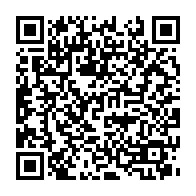 网络在线征订：请登陆http://b5.cfph.cn/b619.html，详细阅读网  页上的“征订说明”，按照具体信息进行填写并及时线下汇款（手机扫描右侧二维码也可在线填写征订单）。订单电子版或扫描件发至邮箱：请将订单填好后发至QQ邮箱：2420470469@qq.com 。淘宝网购买链接：https://item.taobao.com/item.htm?spm=a1z10.3-c.w4002-18431196058.20.5aa5198aUwFybQ&id=584251577539订购单位汇款时请在汇款单用途栏上填写“《信托业年鉴(2017-2018)》”字样。汇款信息：户名：中国金融出版社　　账号：083518120100304006660开户银行：中国光大银行北京长安支行订购联系人及联系方式:中国金融出版社第五编辑部  王君  张清民  联系电话:010-63422148  63869760 	地   址: 北京市丰台区益泽路2号 　　 单位全称 通讯地址 邮政编码联系人联系人联系电话固定电话 邮政编码联系人联系人联系电话移动电话 图书征订价819元/套（如需开发票，每单加收20元EMS发票寄送费）  征 订
套 数征 订
套 数书款及快递费合计发 票需 求普 票（）专 票（）汇 款合 计人民币(大写)      万   仟   佰    拾   元   角   分整￥  人民币(大写)      万   仟   佰    拾   元   角   分整￥  人民币(大写)      万   仟   佰    拾   元   角   分整￥  人民币(大写)      万   仟   佰    拾   元   角   分整￥  人民币(大写)      万   仟   佰    拾   元   角   分整￥  人民币(大写)      万   仟   佰    拾   元   角   分整￥  人民币(大写)      万   仟   佰    拾   元   角   分整￥  人民币(大写)      万   仟   佰    拾   元   角   分整￥  汇 款合 计书款已于    年     月     日　由          银行汇出，付款户名：书款已于    年     月     日　由          银行汇出，付款户名：书款已于    年     月     日　由          银行汇出，付款户名：书款已于    年     月     日　由          银行汇出，付款户名：书款已于    年     月     日　由          银行汇出，付款户名：书款已于    年     月     日　由          银行汇出，付款户名：书款已于    年     月     日　由          银行汇出，付款户名：书款已于    年     月     日　由          银行汇出，付款户名：如需开发票，请填写开票信息（内容须填写在税务局备案的信息），寄送方式： EMS快递如需开发票，请填写开票信息（内容须填写在税务局备案的信息），寄送方式： EMS快递如需开发票，请填写开票信息（内容须填写在税务局备案的信息），寄送方式： EMS快递单位名称：单位名称：单位名称：单位名称：单位名称：单位名称：如需开发票，请填写开票信息（内容须填写在税务局备案的信息），寄送方式： EMS快递如需开发票，请填写开票信息（内容须填写在税务局备案的信息），寄送方式： EMS快递如需开发票，请填写开票信息（内容须填写在税务局备案的信息），寄送方式： EMS快递纳税人识别号：纳税人识别号：纳税人识别号：纳税人识别号：纳税人识别号：纳税人识别号：如需开发票，请填写开票信息（内容须填写在税务局备案的信息），寄送方式： EMS快递如需开发票，请填写开票信息（内容须填写在税务局备案的信息），寄送方式： EMS快递如需开发票，请填写开票信息（内容须填写在税务局备案的信息），寄送方式： EMS快递地址及电话：地址及电话：地址及电话：地址及电话：地址及电话：地址及电话：如需开发票，请填写开票信息（内容须填写在税务局备案的信息），寄送方式： EMS快递如需开发票，请填写开票信息（内容须填写在税务局备案的信息），寄送方式： EMS快递如需开发票，请填写开票信息（内容须填写在税务局备案的信息），寄送方式： EMS快递银行开户行及账号：银行开户行及账号：银行开户行及账号：银行开户行及账号：银行开户行及账号：银行开户行及账号：